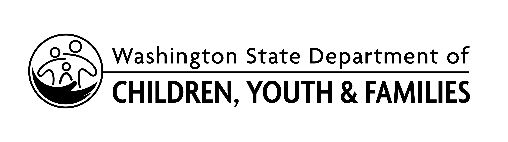 
Plan of Safe Care
Plan of Safe Care
Plan of Safe CareCASE NAMECASE NAMECASE ID
Plan of Safe Care
Plan of Safe Care
Plan of Safe CareDATE COMPLETED DATE COMPLETED DATE COMPLETED CASEWORKER’S NAMECASEWORKER’S NAMECASEWORKER’S NAMECASEWORKER’S NAMECASEWORKER’S NAMECASEWORKER’S TELEPHONE NUMBERCASEWORKER’S TELEPHONE NUMBERCASEWORKER’S TELEPHONE NUMBERCHILD’S NAMECHILD’S NAMECHILD’S NAMECHILD’S NAMECHILD’S NAMEDATE OF BIRTHDATE OF BIRTHDATE OF BIRTHParticipant SignaturesParticipant SignaturesParticipant SignaturesParticipant SignaturesParticipant SignaturesParticipant SignaturesParticipant SignaturesParticipant SignaturesA Plan of Safe Care is required for all screened-in intakes that identify a newborn as affected by substances(s), and for all newborns born to a dependent youth to include youth in Extended Foster Care. A Plan of Safe Care is recommended for screened-in intakes that identify a new born as substance exposed.A Plan of Safe Care is required for all screened-in intakes that identify a newborn as affected by substances(s), and for all newborns born to a dependent youth to include youth in Extended Foster Care. A Plan of Safe Care is recommended for screened-in intakes that identify a new born as substance exposed.A Plan of Safe Care is required for all screened-in intakes that identify a newborn as affected by substances(s), and for all newborns born to a dependent youth to include youth in Extended Foster Care. A Plan of Safe Care is recommended for screened-in intakes that identify a new born as substance exposed.A Plan of Safe Care is required for all screened-in intakes that identify a newborn as affected by substances(s), and for all newborns born to a dependent youth to include youth in Extended Foster Care. A Plan of Safe Care is recommended for screened-in intakes that identify a new born as substance exposed.A Plan of Safe Care is required for all screened-in intakes that identify a newborn as affected by substances(s), and for all newborns born to a dependent youth to include youth in Extended Foster Care. A Plan of Safe Care is recommended for screened-in intakes that identify a new born as substance exposed.A Plan of Safe Care is required for all screened-in intakes that identify a newborn as affected by substances(s), and for all newborns born to a dependent youth to include youth in Extended Foster Care. A Plan of Safe Care is recommended for screened-in intakes that identify a new born as substance exposed.A Plan of Safe Care is required for all screened-in intakes that identify a newborn as affected by substances(s), and for all newborns born to a dependent youth to include youth in Extended Foster Care. A Plan of Safe Care is recommended for screened-in intakes that identify a new born as substance exposed.A Plan of Safe Care is required for all screened-in intakes that identify a newborn as affected by substances(s), and for all newborns born to a dependent youth to include youth in Extended Foster Care. A Plan of Safe Care is recommended for screened-in intakes that identify a new born as substance exposed. ESIT Referral was made below ESIT Referral was made below ESIT Referral was made below ESIT Referral was made below ESIT Referral was made below ESIT Referral was made below ESIT Referral was made below ESIT Referral was made belowAll newborns experiencing prenatal substance exposure are automatically eligible for ESIT services.All newborns experiencing prenatal substance exposure are automatically eligible for ESIT services.All newborns experiencing prenatal substance exposure are automatically eligible for ESIT services.All newborns experiencing prenatal substance exposure are automatically eligible for ESIT services.All newborns experiencing prenatal substance exposure are automatically eligible for ESIT services.All newborns experiencing prenatal substance exposure are automatically eligible for ESIT services.All newborns experiencing prenatal substance exposure are automatically eligible for ESIT services.All newborns experiencing prenatal substance exposure are automatically eligible for ESIT services.PlanPlanPlanPerson / OrganizationPerson / OrganizationContact InformationContact InformationMedical Care for NewbornSafe HousingSafe SleepRoutine Child CareEmergency Child CareParenting SupportPlan for inconsolable crying (i.e., PURPLE crying)Service Referrals(SUD/MH/DV)Referrals to Resources – for example, ESIT, First Steps, Parent Child Assistance Program, Public Health Nurse, Help Me Grow, etc.